Noosa Charity Car and Motorbike Show 2023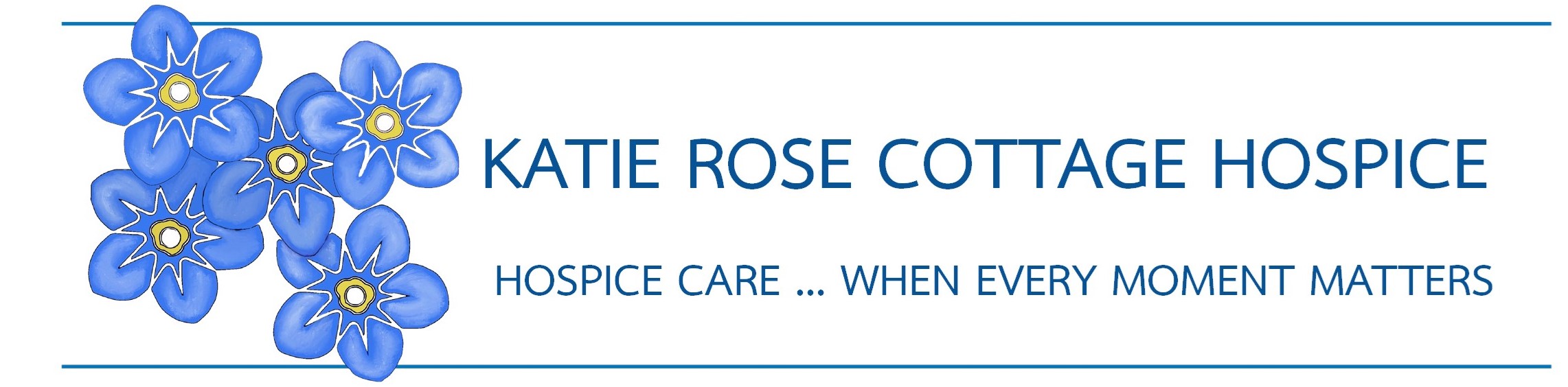 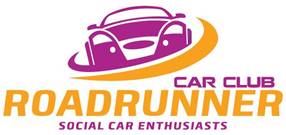 